            АДМИНИСТРАЦИЯсельского поселения Васильевка       муниципального района  Безенчукский Самарской области446235,  с. Васильевка, Безенчукского района,   Самарской области, ул. Центральная, д.50       тел.: 49-3-86      факс: 49-3-16     E-mail: adm.vasiljewka@yandex.ru    РАСПОРЯЖЕНИЕот   04.09.2017 г.		№25	«Об утверждении графика проведения приема граждан Главой Администрации сельского поселения  Васильевка муниципального района Безенчукский Самарской области»	В целях реализации Федерального Закона Российской федерации от 02.03.2006 г. №59-ФЗ «Об обращениях граждан»:	1. Утвердить график проведения приема граждан Главой Администрации сельского поселения Васильевка муниципального района Безенчукский Самарской области с 04.09.2017 года – первый вторник месяца с 13.00 час. до 16.00 час.2. Опубликовать настоящее Распоряжение в газете «Вестник сельского поселения Васильевка», разместить в сети Интернет на официальном сайте Администрации сельского поселения Васильевка муниципального района Безенчукский.       3. Контроль за исполнением настоящего Распоряжения оставляю за собой.Глава сельского поселения							   Васильевка							         		        Т.А.БанноваИсп. О.Ф. Голованова49-316График проведения приема граждан в Администрации сельского поселения Васильевка муниципального района Безенчукский Самарской области с 04.09.2017 года Порядок и время приемаОбратиться в Администрацию городского поселения Осинки муниципального района Безенчукский Самарской области можно несколькими способами:  • Написать письмо и отправить его по адресу: 446237, Самарская область, Безенчукский район, п.г.т. Осинки, ул. Маяковского, дом 15.  • Привезти письмо лично и сдать по адресу: 446237, Самарская область, Безенчукский район, п.г.т. Осинки, ул. Маяковского, дом 15 (прием документов ежедневно с 8.00 до 17.00 ч., в пятницу – до 16.00, перерывы: 12.00-12.48), суббота, воскресенье – выходные). • Направить обращение через интернет-приемную на официальном сайте городского поселения Осинки муниципального района Безенчукский Самарской области.  • Бланк заявления, направляемого в Администрацию городского поселения Осинки м.р. Безенчукский Самарской области (скачать) 
Из ст. 7 Федерального закона от 2 мая 2006 года N 59-ФЗ «О порядке рассмотрения обращений граждан Российской Федерации»:  1. Гражданин в своем письменном обращении в обязательном порядке указывает либо наименование государственного органа или органа местного самоуправления, в которые направляет письменное обращение, либо фамилию, имя, отчество соответствующего должностного лица, либо должность соответствующего лица, а также свои фамилию, имя, отчество (последнее – при наличии), почтовый адрес, по которому должны быть направлены ответ, уведомление о переадресации обращения, излагает суть предложения, заявления или жалобы, ставит личную подпись и дату.    2. В случае необходимости в подтверждение своих доводов гражданин прилагает к письменному обращению документы и материалы либо их копии. 
Срок рассмотрения писем граждан и исполнения поручений по ним не должен превышать 30 календарных дней.    Информационно-консультационную помощь можно получить по адресу: 446237, Самарская область, Безенчукский район, п.г.т. Осинки, ул. Маяковского, дом 15, тел. 8(84676) 56-076, Воронина Юлия Михайловна.  График проведения приема граждан в Администрации городского поселения Осинки Ф.И.О., должностьДень и время приемаДень и время приемаБаннова Татьяна Александровна,Глава сельского поселения Васильевка муниципального района Безенчукский Самарской областиКаждый вторник неделис 13.00 час. до 16.00 час. Голованова Ольга Федоровна, специалист 1 категории Понедельник, четвергс 8.00 час. до 16.00 час.Шешунова Наталья Вячеславовна, Делопроизводитель, инспектор воинского учетаПонедельник, четвергс 8.00 час. до 16.00 час№ п/п Ф.И.О., должность День и время приема 1 Бузуев Сергей Васильевич Глава городского поселения Осинки Четверг с 8.00 час. до 17.00 час. (перерыв с 12.00 час до 12.48 час.) 2 Воронина Юлия Михайловна, Ведущий специалист Понедельник, среда с 8.00 час. до 12.00 час. 3 Баннова Ольга Сергеевна Специалист 1 категории Понедельник, среда, четверг с 8.30 час. до 12.00 час. 4 Филькина Наталья Владимировна Управляющий делами Понедельник, среда, четверг с 8.00 час. до 17.00 час. (перерыв с 12.00 час. до 12.48 час.) 5 Сошкина Ольга Евгеньевна Бухгалтер Ежедневно с 8.00 час. до 17.00 час. (перерыв с 12.00 час до 12.48 час.) 6 Суслова Кристина Сергеевна Делопроизводитель Понедельник, среда, четверг еженедельно, с 8.30 час. до 17.00 час. (перерыв с 12.00 час до 12.48 час.) 7 Исаева Ольга Алексеевна Инспектор по учету военнообязанных Ежедневно с 8.00 час. до 17.00 час. (перерыв с 12.00 час до 12.48 час.) 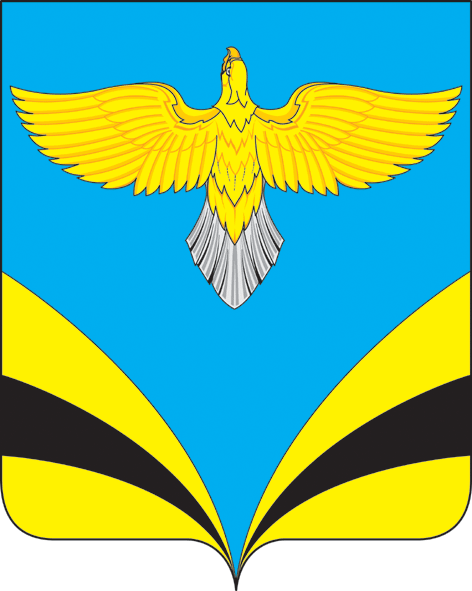 